Fakultät PhysikMit dem Maßnahmenpaket TUD-Sylber2 - Synergetische Lehrerbildung im exzellenten Rahmen beteiligt sich die TU Dresden an der zweiten Förderphase der Qualitätsoffensive Lehrerbildung von Bund und Ländern. Aufbauend auf den Ergebnissen der ersten Förderphase zielt TUD-Sylber2 darauf ab, neue Felder, Formen und Strukturen der Zusammenarbeit zwischen den verschiedenen Akteuren der Lehrerbildung zu etablieren. Dabei sollen Synergieeffekte in der gemeinsamen Arbeit zu einer kohärenten und nachhaltigen Lehrerbildung an der TU Dresden und über die Phasen der Lehrerbildung hinweg führen. Die Projektarbeit gliedert sich in drei miteinander verschränkte Schwerpunkte: Organisationsentwicklung, Qualitätsverbesserung und Regionale Vernetzung.Das Teilprojekt Außerschulische Lernorte in der Lernlandschaft Sachsen befördert die regionale Vernetzung zwischen Hochschulen, Schulen und außerschulischen Lernorten mit dem Ziel, fächerverbindenden Unterricht an außerschulischen Lernorten in den Schulen zu stärken und Lehramtsstudierende an der Universität auf diese Aufgabe vorzubereiten.Für dieses Teilprojekt ist an der Professur für Didaktik der Physik zum nächstmöglichen Zeitpunkt eine Stelle alswiss. Mitarbeiter/in (bei Vorliegen der persönlichen Voraussetzungen E 13 TV-L)Stellennummer 8.3bis 20.02.2021 als Elternzeitvertretung, mit 50 % der regelmäßigen wöchentlichen Arbeitszeit, zu besetzen. Es besteht die Gelegenheit zur eigenen wiss. Weiterqualifikation.Aufgaben: Erweiterung bestehender und Aufbau neuer Kooperationen mit Lehrkräften und Vertretern/-innen außerschulischer Lernorte in der Region; Weiterentwicklung der universitären Lehre zur Integration außerschulischer Lernorte in den Unterricht (mit dem Schwerpunkt Physikunterricht); beispielhafte Konzeption und Erprobung von Lehr-Lernkonzepten mit lokalen Kooperationsschulen; Weiterentwicklung von fachdidaktischen Konzepten zu außerschulischen Lernorten und Transfer in die Lehrerbildung; Entwicklung von digitalen Nutzungskonzepten und Materialien unter Nutzung des sächsischen Bildungsportals (OPAL) und der Login-Plattform „Schullogin“; Kooperation mit der zweiten Ausbildungsphase.Voraussetzungen: wiss. HSA Lehramt Physik, vorzugsweise mit zweitem Staatsexamen; strukturierte Arbeitsweise; Teamfähigkeit; sehr gute kommunikative Fähigkeiten, sicheres und professionelles Auftreten; Reisebereitschaft innerhalb des Bundeslandes. Thematische Vorerfahrungen sind erwünscht.Frauen sind ausdrücklich zur Bewerbung aufgefordert. Selbiges gilt auch für Menschen mit Behinderungen. Ihre aussagekräftige Bewerbung senden Sie bitte mit den üblichen Unterlagen bis zum 27.03.2020 (es gilt der Poststempel der ZPS der TU Dresden) unter Angabe der Stellennummer 8.3 an: TU Dresden, Fakultät Physik, Professur für Didaktik der Physik, Frau Prof. Dr. Gesche Pospiech,  Helmholtzstr. 10, 01069 Dresden bzw. an didaktik@physik.tu-dresden.de (Achtung: z.Zt. kein Zugang für elektronisch signierte sowie verschlüsselte elektronische Dokumente). Ihre Bewerbungsunterlagen werden nicht zurückgesandt, bitte reichen Sie nur Kopien ein. Vorstellungskosten werden nicht übernommen. Bitte geben Sie die o.g. Stellennummer an. Hinweis zum Datenschutz: Welche Rechte Sie haben und zu welchem Zweck Ihre Daten verarbeitet werden sowie weitere Informationen zum Datenschutz haben wir auf der Webseite https://tu-dresden.de/karriere/datenschutzhinweis für Sie zur Verfügung gestellt.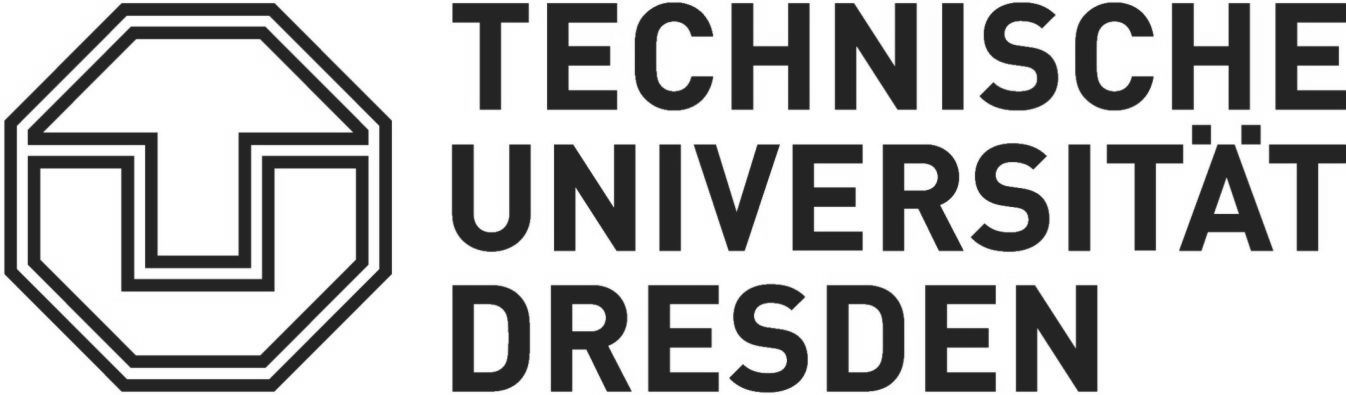 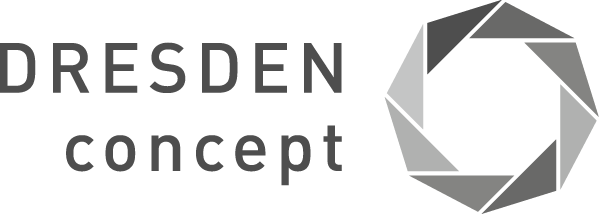 